蛋糕佈置DIY學習單         五年忠班   號             活動一：欣賞美麗的蛋糕活動二：分組活動活動三：蛋糕佈置設計圖活動四：成果分享---評分並運用五感體驗，寫出感受我們這一組的蛋糕佈置有什麼巧思、創意或含意？外觀看起來如何？味道聞起來應該像什麼？嘗起來滋味如何？…請分享。                                        整體而言，我們很欣賞第(    )組的蛋糕佈置，                                  極優  極優  優秀  極優  優良  極優  良好  極優     導師：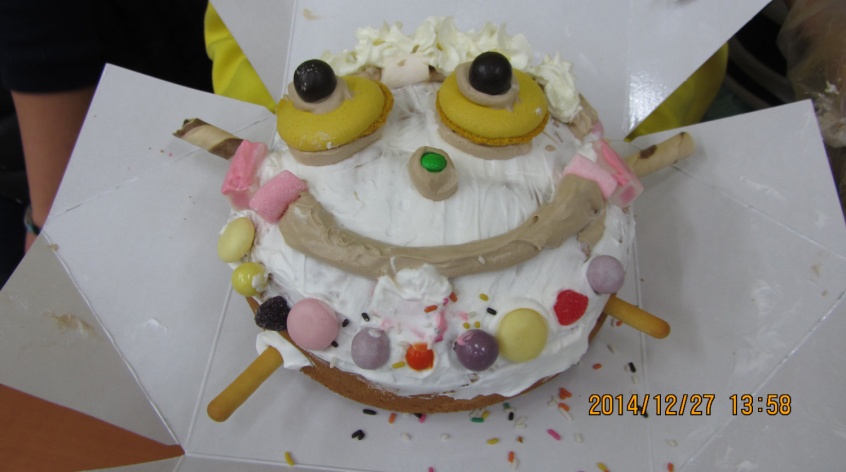 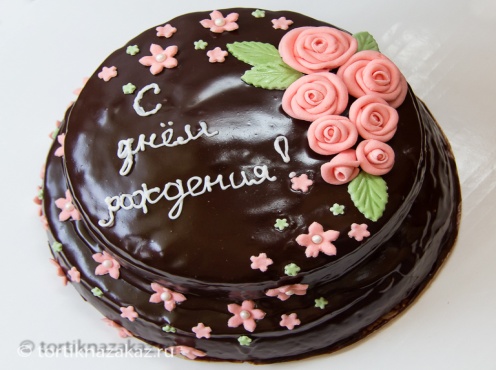 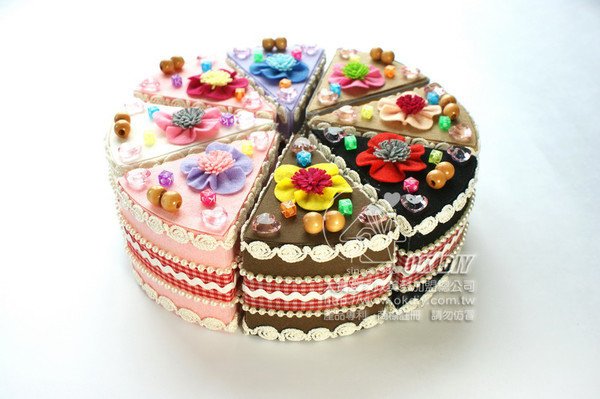 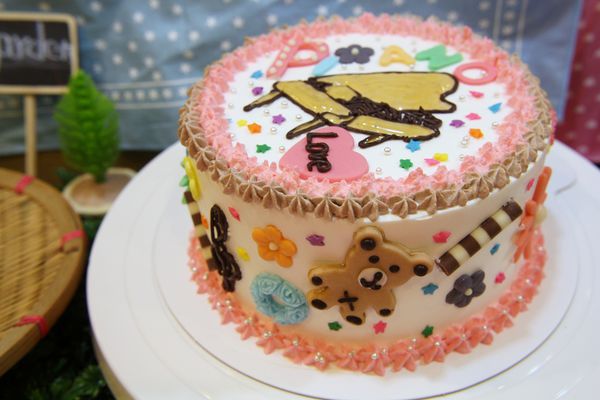 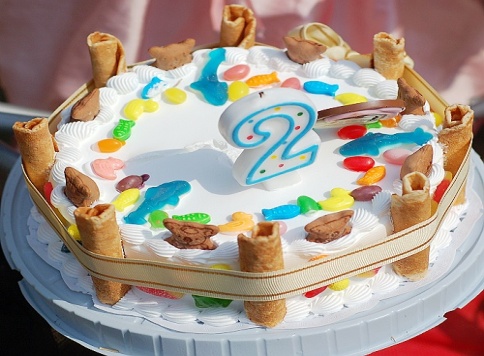 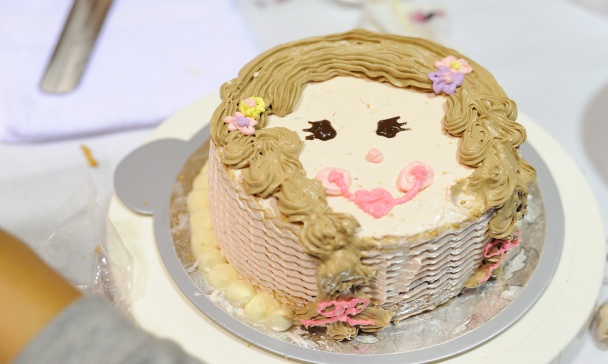 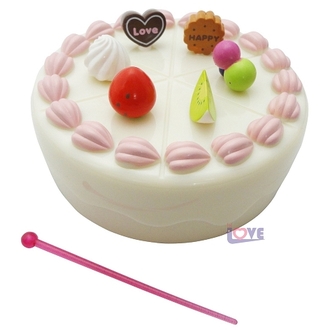 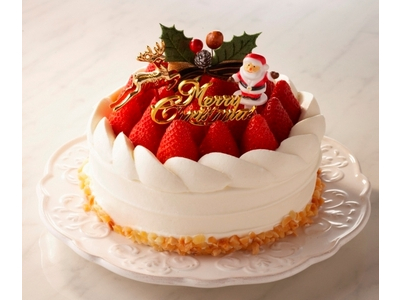 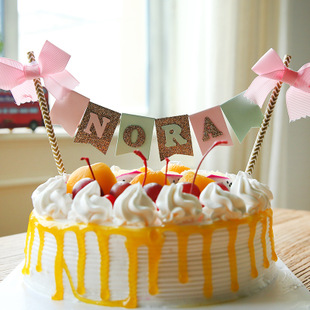 第(   )組組長組員組員組員組員組員姓名攜帶/任務欣賞/喜歡(    )組(    )組(    )組(    )組(    )組(    )組